Dear Parents DinnersReminder -  all lunches MUST be ordered by Thursday midnight at the latest before the next school week, as we will no longer be able to prepare any extra meals in the kitchens for those of you that forgot.  If no meals are ordered in advance then unfortunately it will be your responsibility to provide a packed lunch every day for the whole week.If you have any further questions, please do not hesitate to contact the school office.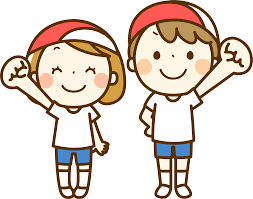 Sports DayYears 4, 5 and 6 Friday 30th June AMYear 1, 2 and 3 Friday 30th June PMEarly Years Sports Day Monday 3rd July PMWe will confirm times nearer the date.Year 6 Camp Meeting There will be a camp meeting on Wednesday 5th July at 3.15pm in the school hall for those current Year 5 children who will be goin on Year 6 Camp in September 2023.School PhotosPlease note, class photos will be taking place in school on Monday 24th April.  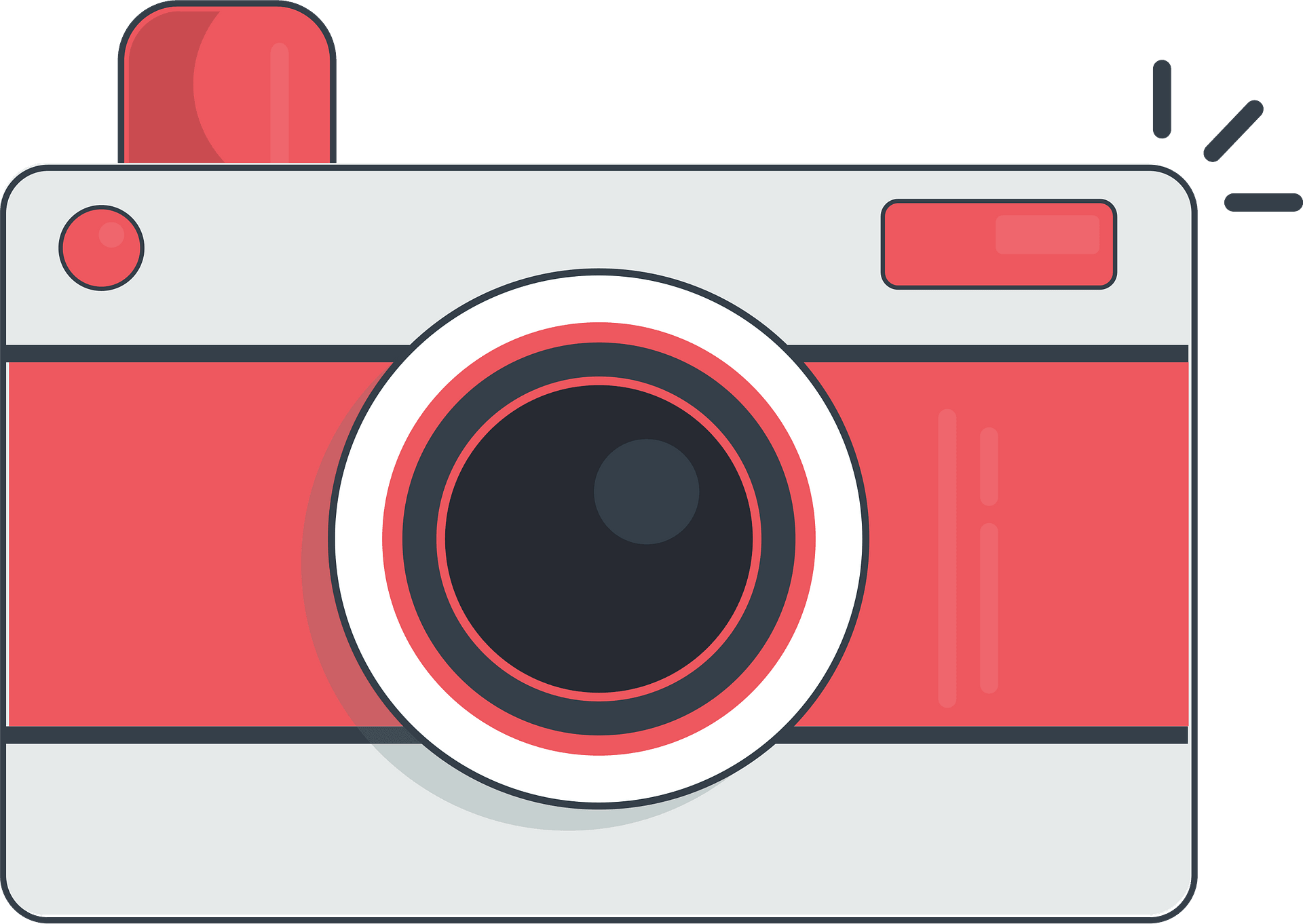 Stay and Sessions Next weekStar LearnersWell done to this week’s Star Learners 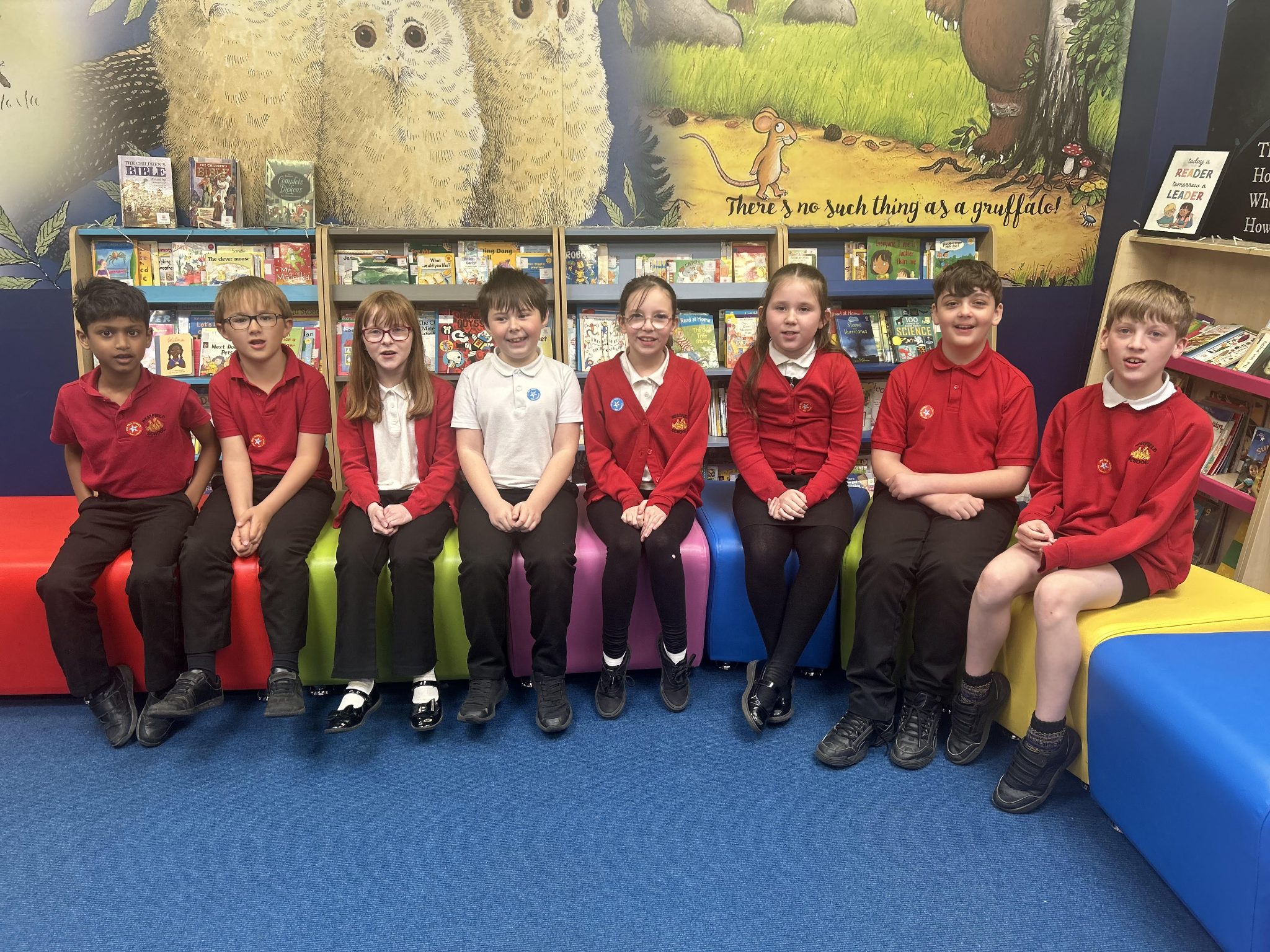 Diary DatesAprilMon 24 	Nigel Coles class photosMayMon 1		May Bank HolidayWed 3 – Fri 5 	Year 4 CampMon 8		Bank Holiday Fri 26		End of TermMon 29 – Fri 2	Half Term JuneMon 5		Pupils return to school Fri 9 		Year 3 sleepover at school JulyMon 10 – Fri 14	Fantastic FuturesFri 21		End of school year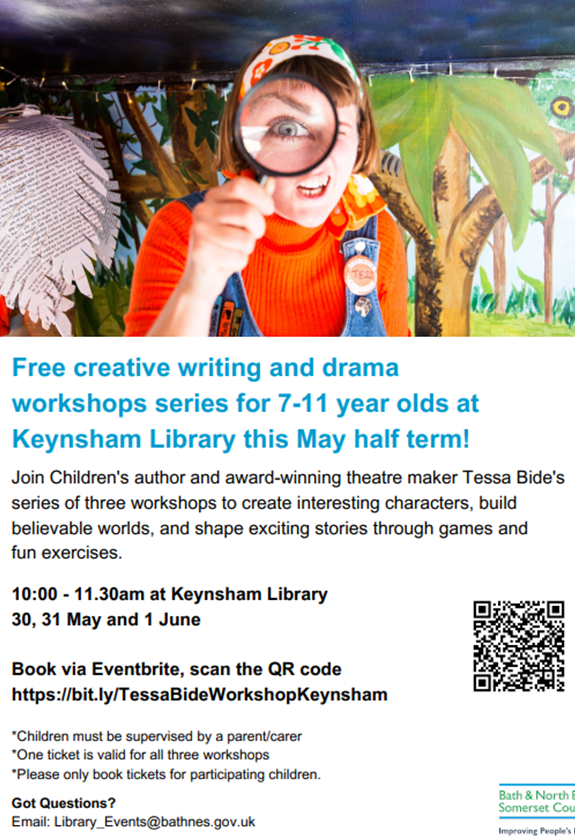 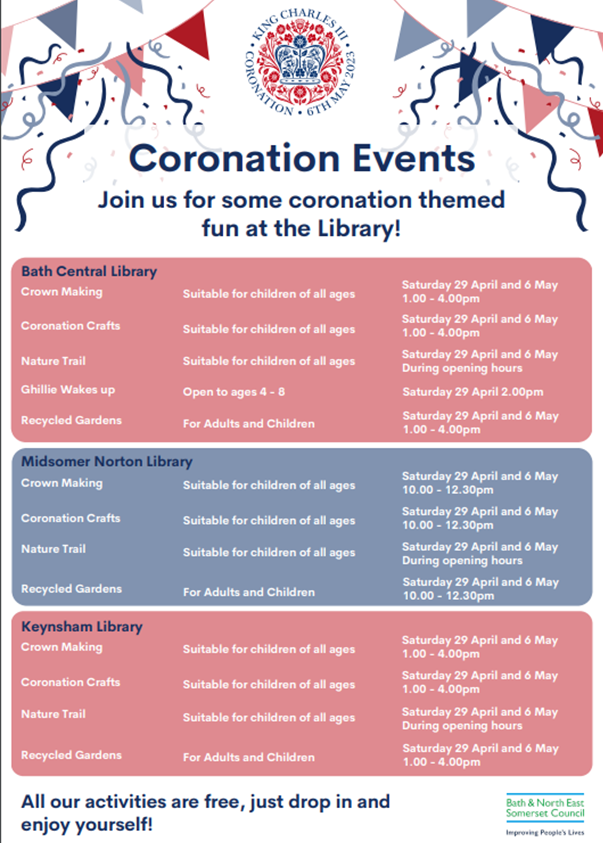 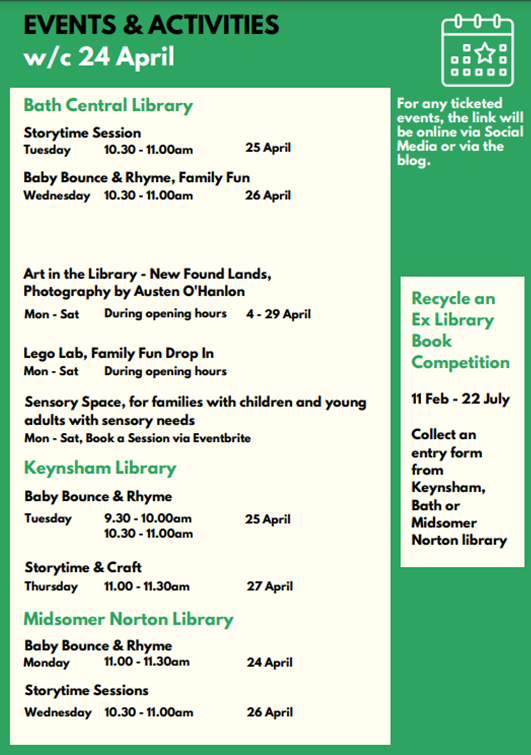 KS1Stay and Problem SolveTuesday 25th April KS2Stay and ReasonThursday 27th April ClassNameSchool ValueDolphinSahath MudaligeAmbitionMonkeyTheo MoonCollaborationDragonflyTegan PageResilienceTurtleCamron SharpResiliencePantherChloe BundyAmbitionButterflyRuby DewsnapAmbitionFalconAnthony ShaveAmbitionEagleAlex OprisCollaboration/ Ambition